§2254.  Accidents involving unattended vehicle1.  Operator required to stop.  The operator of a vehicle involved in an accident that results in damage to an unattended vehicle shall immediately stop the vehicle at the scene of the accident or stop as close as possible and immediately return to the scene.[PL 1993, c. 683, Pt. A, §2 (NEW); PL 1993, c. 683, Pt. B, §5 (AFF).]2.  Provide information.  The operator shall notify the owner or operator of the unattended vehicle or shall leave on that vehicle in a conspicuous place a statement containing:A.  The operator's name and address;  [PL 1993, c. 683, Pt. A, §2 (NEW); PL 1993, c. 683, Pt. B, §5 (AFF).]B.  The registration number of the operator's vehicle; and  [PL 1993, c. 683, Pt. A, §2 (NEW); PL 1993, c. 683, Pt. B, §5 (AFF).]C.  A statement of the circumstances of the accident.  [PL 1993, c. 683, Pt. A, §2 (NEW); PL 1993, c. 683, Pt. B, §5 (AFF).][PL 1993, c. 683, Pt. A, §2 (NEW); PL 1993, c. 683, Pt. B, §5 (AFF).]2-A.  Evidence of financial responsibility.  The operator of a vehicle involved in an accident that results in damage to an unattended vehicle shall provide evidence of liability insurance or financial responsibility as required by section 1601 if the owner or operator of the unattended vehicle so requests.[PL 2013, c. 291, §3 (NEW).]3.  Violation.  A person commits a Class E crime if that person fails to comply with this section, except that a person commits a traffic infraction if that person fails to comply with subsection 2‑A.[PL 2013, c. 291, §3 (AMD).]4.  Dismissal.  The clerk of the District Court Violations Bureau or trial court shall dismiss a Violation Summons and Complaint charging a person with a violation of subsection 2‑A if that person:A.  Shows the issuing law enforcement officer satisfactory evidence of liability insurance or financial responsibility that was in effect at the time of the alleged violation and the issuing officer notifies the violations bureau of that fact; or  [PL 2013, c. 291, §3 (NEW).]B.  Files a timely answer to a Violation Summons and Complaint alleging a violation of subsection 2‑A and that person presents to the court at the time of trial satisfactory evidence of liability insurance or financial responsibility that was in effect at the time of the alleged violation.  [PL 2013, c. 291, §3 (NEW).][PL 2013, c. 291, §3 (NEW).]SECTION HISTORYPL 1993, c. 683, §A2 (NEW). PL 1993, c. 683, §B5 (AFF). PL 2013, c. 291, §3 (AMD). The State of Maine claims a copyright in its codified statutes. If you intend to republish this material, we require that you include the following disclaimer in your publication:All copyrights and other rights to statutory text are reserved by the State of Maine. The text included in this publication reflects changes made through the First Regular Session and the First Special Session of the131st Maine Legislature and is current through November 1, 2023
                    . The text is subject to change without notice. It is a version that has not been officially certified by the Secretary of State. Refer to the Maine Revised Statutes Annotated and supplements for certified text.
                The Office of the Revisor of Statutes also requests that you send us one copy of any statutory publication you may produce. Our goal is not to restrict publishing activity, but to keep track of who is publishing what, to identify any needless duplication and to preserve the State's copyright rights.PLEASE NOTE: The Revisor's Office cannot perform research for or provide legal advice or interpretation of Maine law to the public. If you need legal assistance, please contact a qualified attorney.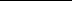 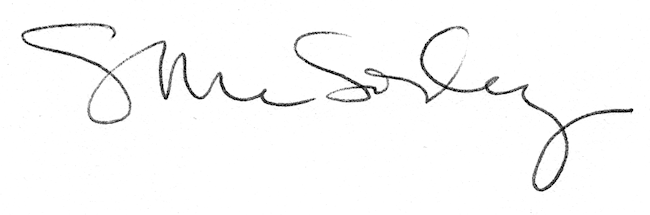 